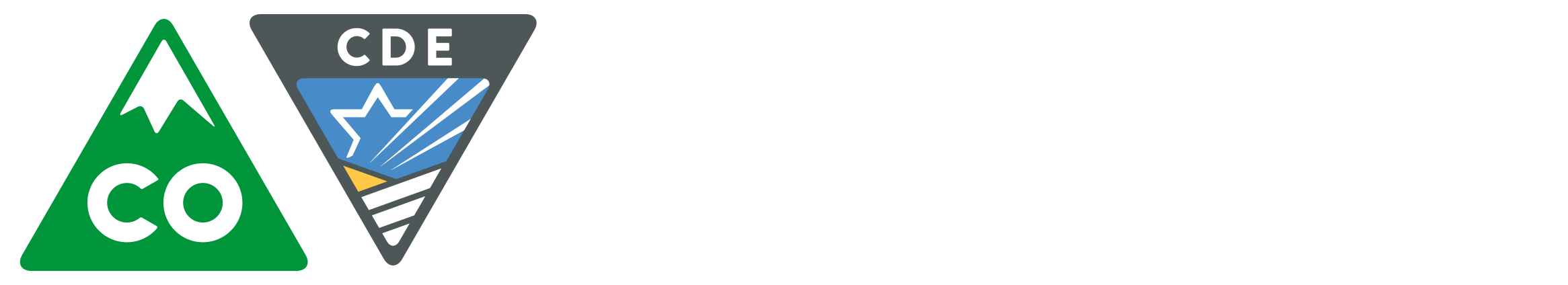 Q: If a school has a free and reduced percentage greater than 70% one year but then falls below this threshold the next year, is the school required to participate in the second year?A: Yes. A public school must fall below the 70 percent threshold for two consecutive years before it has the option to discontinue the program. Pupil membership (October count) data from the prior school will be used to determine district enrollment and school free and reduced percentages.Q: Where can I find the Free and Reduced data that CDE will use to determine mandated participation?A: The Free and Reduced data can be found on CDE’s website labeled “PK-12 Free and Reduced Lunch Eligibility by District, and School”: http://www.cde.state.co.us/cdereval/pupilcurrentschool. Q: If a school’s free and reduced percentage falls below 70% midway through the year when new pupil membership data is released, can they discontinue the program in the second part of the year?A: No. A public school must fall below the 70 percent threshold for two consecutive years before it has the option to discontinue the program. Pupil membership (October count) data from the prior school will be used to determine district enrollment and school free and reduced percentages.Q: If a school has late start one day per week, is this school required to offer breakfast after the bell on this late start day?A: No. School Food Authorities should follow district policy for offering breakfast on days when school starts late (e.g. late start days, snow delay, etc.). Q: If a school has a late start one day per week, and decides to offer breakfast on this late start day, is this school required to offer breakfast after the bell on this day?A: No. School Food Authorities have the discretion to decide whether or not to serve breakfast before and/or after the bell on days when school starts late (e.g. late start days, snow delay, etc.).Q: If two schools merge what free and reduced percentage is used?A: An average of the two percentages will be used until pupil membership (October count) data for the new merged school is available. Q: If a school is claimed under NSLP under one school code but is listed as another school code under CDE, what free and reduced price eligibility data is used?A: School Food Authorities are required to claim reimbursement for schools under their corresponding CDE school code. No other codes are allowed. Pupil membership (October count) data from the prior school will be used to determine district enrollment and school free and reduced percentages. If the school changes names, acquires new administrative staff or is open to a new population of students, but the school code remains the same, then corresponding October count from the previous year is still in effect.Q: How will CDE monitor compliance with the Breakfast After the Bell Nutrition program?A: CDE OSN will review the program during the SFA’s Administrative Review. Additional information about the review process can be found here: http://www.cde.state.co.us/nutrition/administrativereviewbreakfastafterthebellnutritionprogram. 